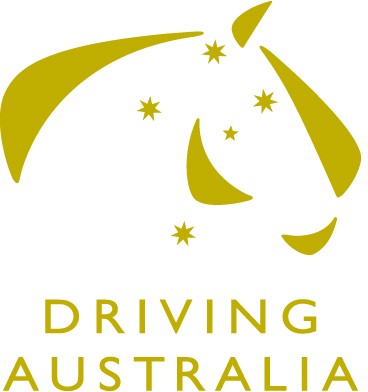 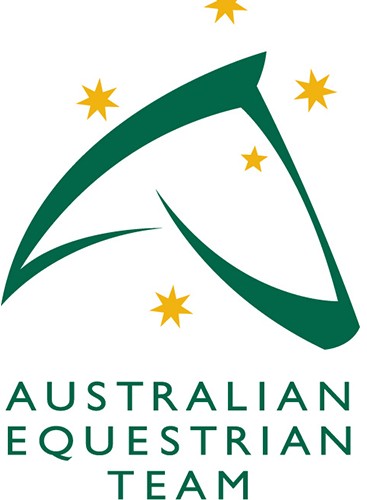 APPLICATION FOR CHEF D’EQUIPEFEI World Driving Championships for Pair of Horses Le Pin-au-Haras (FRA)27 September- 1 October 2023PER SO N A L DETA I L S :PER SO N A L DETA I L S :PER SO N A L DETA I L S :PER SO N A L DETA I L S :Name:Name:FEI Member No:And/or EA Member No:FEI Member No:And/or EA Member No:Street Address:Street Address:Street Address:Street Address:Suburb:State:State:Postcode:Country:Country:Country:Country:Phone:Email:Email:Email:CHEF D’EQUIPE APPLICATION:Please include previous history, involvement in the discipline etc.Please noteThe role of Driving Pair of Horses Chef d-Equipe has no financial assistance from EA.  Direct family members of AUS Team Drivers are requested not to applyPlease email this form and any additional information that may assist your application to Di Saunders, Equestrian High Performance Sports Manager, di.saunders@equestrian.org.au by Friday 18 August 2023. Thank you for your interest in Australian Driving!